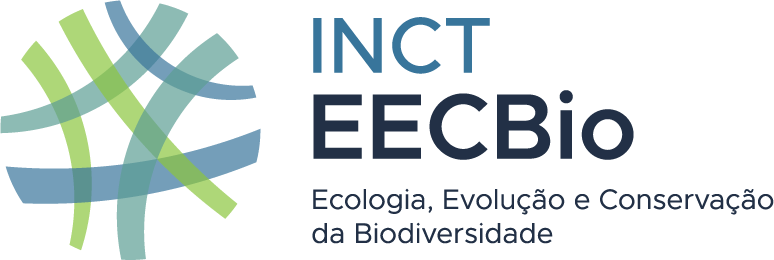 Grupo de Trabalho em Macroecologia – Bolsa DTI-CBolsista: _____________ CPF _____________Duração da Bolsa: __ mesesSupervisor: ___________________________________Objetivos do grupo:A atuação do grupo de trabalho em macroecologia do INCT em Ecologia, Evolução e Conservação da Biodiversidade (EECBio) está pautada nas seguintes linhas de atuação: (i) aprimorar o entendimento da relação entre dados e teorias ecológicas e evolutivas em macroescala; (ii) integrar diferentes níveis hierárquicos em ecologia para investigar como processos ecológicos e evolutivos em níveis básicos se propagam para escalas macrecológicas; (iii) compreender e preencher lacunas de conhecimento sobre a biodiversidade (‘shortfalls’); (iv) ampliar a aplicação de simulações e métodos computacionalmente intensivos em macroecologia; (v) investigar os padrões geográficos da influência humana em macroescala sobre a biodiversidade.Plano de TrabalhoConsiderando os objetivos do GT em macroecologia, o bolsista indicado irá atuar principalmente nos itens (i) e (ii) acima, nas seguintes funções específicas:Organizar as bases de dados climáticos (de www.ecoclimate.org) e de ocupação humana em distribuições geográficas de espécies Neotropicais (em princípio répteis e anfíbios), com o objetivo de analisar padrões de mudança de distribuição sob esses efeitos; Implementar modelos multivariados de genética quantitativa a fim de avaliar o “efeito-resgate evolutivo” (“evolutionary rescue”) e adaptação a mudanças climáticas futuras, utilizando funções da plataforma computacional R.Aplicar os modelos de “b” para espécies Neotropicais e avaliar os padrões de risco de extinção ao longo de suas distribuições geográficas.